Ahsan E-MAIL: ahsan.381781@2freemail.com VISIT VISA 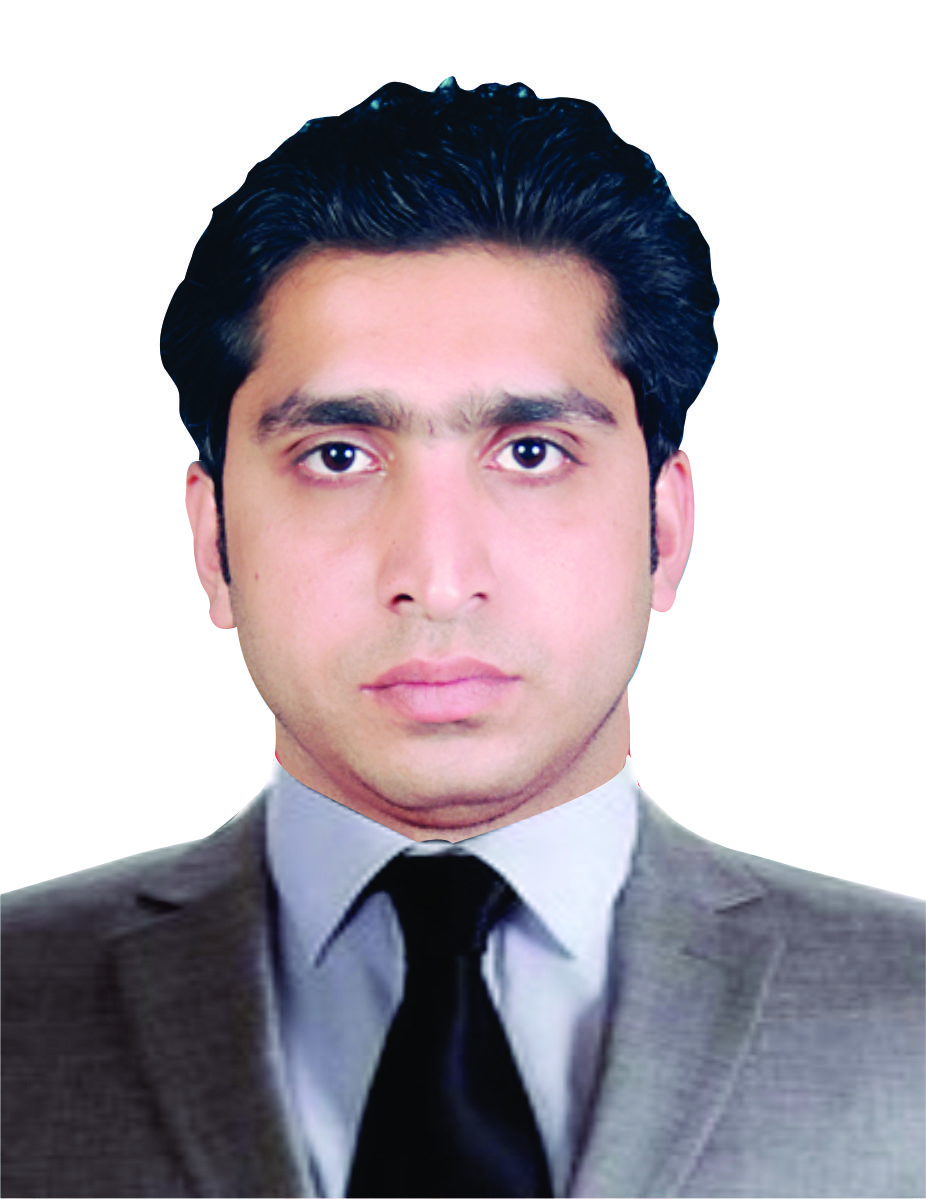 CareerObjectiveLooking for Accounting or Finance job to revamp my career in a corporate setting which encourages learning and growth. The organization in which my long term career enhancement is possible and for which I can be a strategic fit in value creation process, is the ideal organizational setup I intend to work in.JobExperienceResponsibilitiesJobExperienceResponsibilitiesJobExperienceResponsibilitiesJobExperienceResponsibilities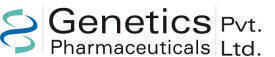 ProfessionalQualificationStrengths andSkillsIT SkillsPersonal InfoLanguagesReferenceAL JAMAHEER AL ARABIAH KITCHEN (SHARJAH) UAE.17 MAY ACTIVITY OF ACCOUNTANTS           Quotation prepare            Prepare cheque for PaymentSalary Sheet Prepare Daily Attendance Sheet MaintainTax working preparation (VAT) Prepare Income Statement / Cash flow statement For report to higher Authority ManagementInventory Control / Cash HandlingACCOUNTS OFFICER AT TOTAL TECHNOLOGIES (PVT) LTD. (PAKISTAN) MAY 2017 to MARCH 2018Travelling & Daily Allowance  Branch Expenses preparePrepare & posting journal and cash payment voucherPrepare & posting of  Receipt and Bank payment voucherBank Guarantee & Advance RemittanceSalary Sheet Prepare and Enrollment of all EmployeeCash handling COMPUTER OPERATOR AT EASY TYPINNG & DOCUMENT CLEARING L.L.C (UAE)JAN-,2017 To APRIL-2017 Quotation / Document prepare  Salary Sheet Prepare and transfer for company Cash handling ASSISTANT ACCOUNTS OFFICER AT GENETICS PHARMAEUTICALS (PVT) LTD PAKISTANAug-,2015 To Jan-2017 	Prepare of Bank Reconciliation Statement at the end of Month.	Prepare of vendor and customer Reconciliation Statement 	Invoice posting & Prepare expenses sheet according to            Accounting policy.                                      	Maintaining daily transactionBACHELOR OF COMMERCE (2013)PUNJAB UNIVERSITY OF LAHOREKnowledge of supplies, equipment and services ordering and inventory controlAbility to reconcile stock counts to report dataAnalyzing and Problem solving AbilityStrong work ethic and ability to interact well with the people at various level within the organizationPeachtree /MS Office /other Accounting softwareShorthand and good typing speed Email, Internet, & Web Browsing applications           Nationality:          Pakistani           Date Of Birth:     12-01-1989           Religion:               Islam           Marital Status:    Single           English & Urdu.          Will be furnished on demand.